Junior Division Quick Reference Guide Upper Limb Impairment Quadrant Considerations Only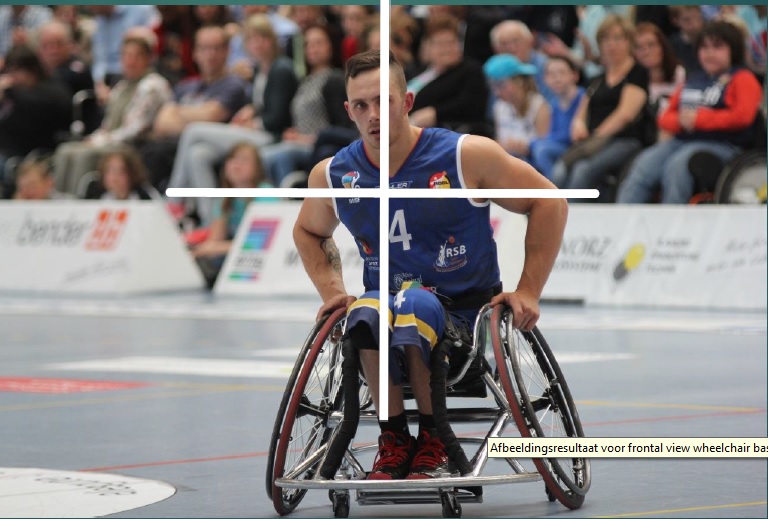 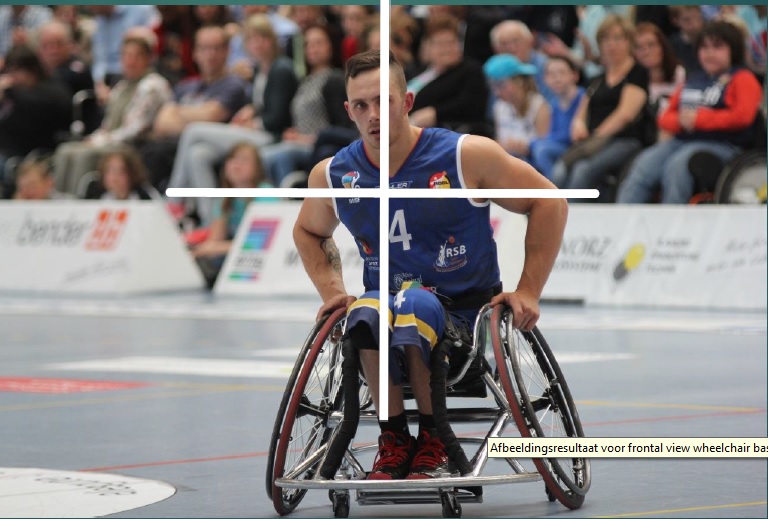 J1VERTICALJ1FORWARDJ2SIDE x J2-4.0SIDE x 2J2-4Pushing0°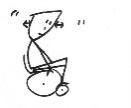 <45° 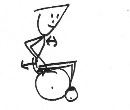 90° 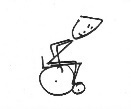 90° use legs 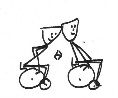 90° use legsBraking/turning     Lean away from turnLean into turn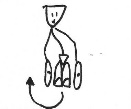 Lean into turn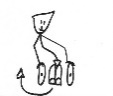 Lean into turn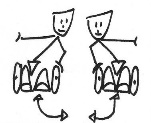 Lean into turn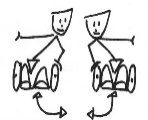 Dribbling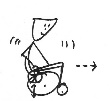 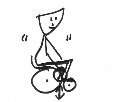 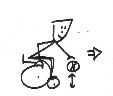 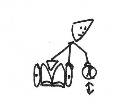 PassingUse chair back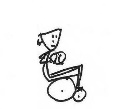 Away return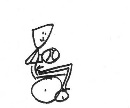 Hold extension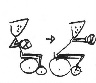 Goes to one side, leg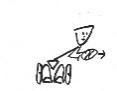 Goes two sides, legsShooting/reboundingUse chair back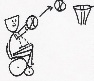 Away return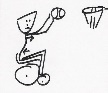 Hold extension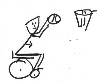 Goes to one side, leg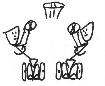 Goes two sides, legs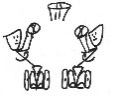 ContactUse chair 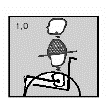 Lower trunk unstable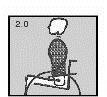 Stable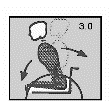 Stable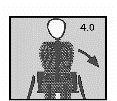 Stable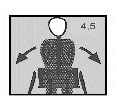 Initial Classification result according to Volume of ActionInitial Classification result according to Volume of ActionInitial Classification result according to Volume of ActionInitial Classification result according to Volume of ActionInitial Classification result according to Volume of ActionAFinal classification result (A-B =C)C